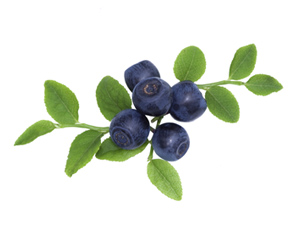 SakslisteRegistrering av fremmøtte (Alle leverer registreringsblanketten, og eventuell fullmakt. Husk at du bare kan ha èn fullmakt.)Fremmøtt: 25Fullmakt: 4Totalt:	29	KonstitueringValg av møtelederValgt:  Brita Marie WærriøValg av sekretærValgt:  Ellen LarsenValg av 1 seksjonseier til å undertegne protokollen sammen med møtelederenValgt: Georg BarlindhaugOpplysning om antall møtende med stemmerett og antall fullmakterValgt: se overGodkjenning av innkallingValgt: Godkjent	Godkjenning av sakslisteValgt: Godkjent	Godkjenning av årsoppgjøret 2021Godkjenning av årsmelding fra styretVedtak: Tatt til etterretning	Godkjenning av årsregnskapetVedtak: GodkjentGodtgjørelse til styretVedtak: Honoraret settes samlet til kr 250 000Honorar til styrelederVedtak: Honoraret til styret økes permanent med kr 50 000 som er øremerket styreleder. Enstemmig vedtakBudsjettVedtak: Budsjettet vedtas med de endringer som er vedtatt på årsmøtetForbud mot varmepumper i blokkaVedtak:	Saken utsettes til et senere årsmøte hvor det er utredet for hele sameiet. Vedtatt mot 3 stemmer.Etablere sykkelparkeringVedtak: Muligheten for å bygge et låsbart sykkelskur utredes og tas opp på et fremtidig årsmøte.ValgVedtak:Styreleder: Camilla Fosse ble for 2 årStyret: Valgkomiteens innstilling ble vedtatt.Alle avstemminger var enstemmige.Etter årsmøtet har styret følgende sammensetningLeder Camilla FosseStyremedlem Anlov MathiesenStyremedlem Knut HjellesetStyremedlem Njål ØlnesStyremedlem Ronnie SmithVaramedlem Heidi OlsenVaramedlem Anne E. EngerBrita Marie Wærriø (sign)	Georg Barlindhaug (sign)
Møteleder				Valgt av årsmøtet